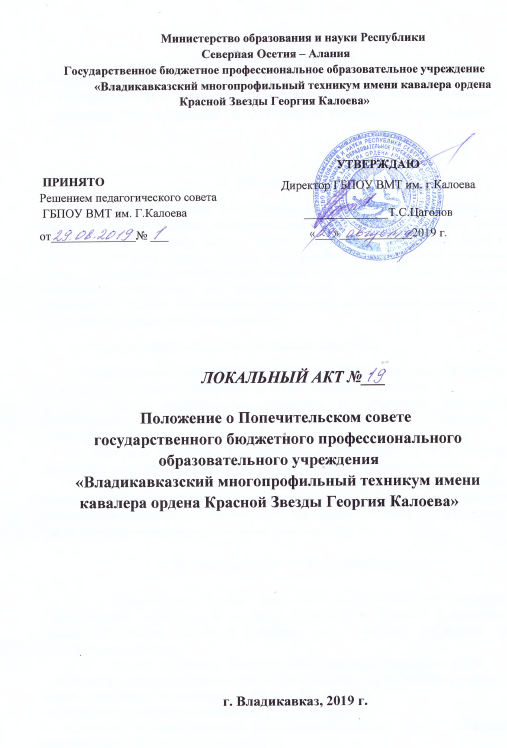 ПОЛОЖЕНИЕ  о Попечительском советегосударственного бюджетного профессионального образовательного учреждения «Владикавказский многопрофильный техникум имени кавалера ордена Красной Звезды Георгия Калоева» г. ВладикавказОбщие положения.1.1.Попечительский совет государственного бюджетного профессионального образовательного учреждения «Владикавказский многопрофильный техникум имени кавалера ордена Красной Звезды Георгия Калоева» г. Владикавказ (далее - Попечительский совет) является органом самоуправления образовательного учреждения (далее - Учреждение) и создаётся для оказания содействия в организации уставной деятельности Учреждения, его функционирования и развития, осуществления общественного надзора за финансово-хозяйственной деятельностью Учреждения и укрепления его материально-технической базы.1.2. Попечительский совет не является юридическим лицом.1.3. Попечительский совет действует на основании Устава Учреждения и Положения о Попечительском совете, утверждённом приказом директора Учреждения.1.4. Порядок формирования, полномочия и организация деятельности  Попечительского совета определяется Уставом Учреждения и Положением о Попечительском совете.1.5 Настоящее Положение и деятельность Попечительского Совета не могут противоречить действующему законодательству и Уставу Учреждения.1.6. Попечительский совет осуществляет тесное взаимодействие с коллегиальными органами Учреждения и его Учредителем, но не вправе вмешиваться в текущую оперативно-распорядительную деятельность Учреждения. Решения Попечительского совета носят рекомендательны и консультативный характер.Цели и задачи Попечительского совета.Основной целью Попечительского совета является содействие и поддержка образовательного учреждения, в том числе финансовое и материальное содействие, правовое обеспечение,  защита и поддержка прав и интересов Учреждения, его обучающихся и работников.В своей деятельности Попечительский Совет решает следующие задачи:- содействует объединению усилий организаций и граждан в осуществлении финансовой, материальной и иных видов поддержки Учреждения;-содействует формированию финансового фонда Учреждения;- содействует совершенствованию материально-технической базы Учреждения, благоустройству его помещений и территории;- содействует привлечению внебюджетных средств для обеспечения деятельности и развития Учреждения; (интеллектуального, правового, культурного, информационного и т.п.);- содействует организации и улучшению условий труда педагогических и других работников Учреждения;- содействует организации конкурсов, соревнований и других воспитательных мероприятий в Учреждении.3. Состав и деятельность  Попечительского совета.3.1. Персональный состав Попечительского совета, кандидатура председателя Попечительского совета утверждается решением Совета образовательного учреждения. Срок полномочий Попечительского совета - два года с момента утверждения его состава. В состав Попечительского совета входит не менее  5-6 членов.3.2. Попечительский совет созывается председателем Попечительского совета по мере необходимости, но не реже  одного раза в квартал.  3.3. Состав Попечительского совета формируется на добровольных началах из родителей, представителей организаций, граждан, оказывающих Учреждению материальную, правовую,  организационную, информационную и иную помощь.3.4.Заседания Попечительского совета считаются правомочными, если в них участвует не менее двух третий его членов.3.5. Решение Попечительского совета считаются принятым,  если за него проголосовало более половины присутствующих на заседании членов попечительского совета. Заседания и решения Попечительского совета оформляются протоколами, которые подписывает его председатель и секретарь4. Компетенция попечительского совета.4.1. Для реализации возложенных на него целей и задач  Попечительский совет вправе:- привлекать спонсорские материальные средства, а также услуги и помощь иного характера с целью содействия функционированию и развитию Учреждения;- выходить с предложениями к организациям и частным лицам, родителям обучающихся об оказании посильной помощи Учреждению;- принимать решения о направлении привлечённых средств на цели образовательного процесса и утверждать соответствующую смету расходов;- способствовать целевому расходованию бюджетных средств, выделяемых на содержание Учреждения, а также средств, передаваемых учреждению гражданами и юридическими лицами в качестве добровольных пожертвований и даров. В случае их целевого использования информировать об этом Учредителя Учреждения;- периодически заслушивать отчёты руководства Учреждения о реализации принятых Попечительским советом решений;- знакомиться с перспективой развития Учреждения, заслушивать отчёты о реализации программ развития Учреждения на данном этапе, предлагать соответствующие коррективы;- вносить предложения в Совет Учреждения по вопросам совершенствования его деятельности, укрепления кадрового состава Учреждения и совершенствования его материально-технической базы;- принимать участие в конференциях, совещаниях, семинарах, а также выступать в средствах массовой информации по вопросам представления Учреждением услуг в сфере образования;- участвовать в деятельности Учреждения.4.2.На ежегодном собрании по итогам года Попечительский совет представляет отчёт о проделанной работе. Собрание проходит на основе гласности с привлечением представителей Совета Учреждения и родительской общественности, а также других организаций и лиц, заинтересованных в совершенствовании деятельности и развитии Учреждения.4.3. Председатель Попечительского совета устанавливает связь со средствами массовой информации о деятельности Совета.5. Ответственность Попечительского совета.5.1. Попечительский совет несёт ответственность в соответствии с действующим законодательством и Уставом Учреждения.6.  Заключительные положения.6.1. Изменения и дополнения в настоящее Положение принимаются Советом Учреждения.6.2. Принятие решения о прекращении деятельности Попечительского совета относятся к компетенции Совета Учреждения.6.3. Деятельность Попечительского совета может быть также прекращена по решению Попечительского совета путём открытого голосования 2/3 голосов всех членов Попечительского совета.					__________________